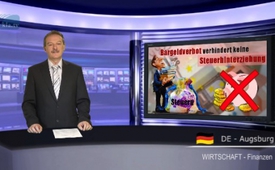 Запрет наличных денег не помешает уклонению от оплаты налогов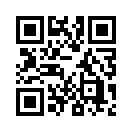 Наличные деньги способствуют неуплате налогов, они непрактичны, дороги и устарели.
С такими и аргументами СМИ уже месяцами раскручивают рекламу за отмену наличности.Наличные деньги способствуют неуплате налогов, они непрактичны, дороги и устарели.
С такими и аргументами СМИ уже месяцами раскручивают рекламу за отмену наличности. Потребитель должен быть убеждён, что денежная наличность способствует прежде всего отмыванию денег и уклонению от оплаты налогов.

В нашей сериии (www.kla.tv/7731 , www.kla.tv/7763,  www.kla.tv/7901, www.kla.tv/7912 , www.kla.tv/7887 пока нету) мы хотим ближе осветить аспект уклонения от оплаты налогов. 

Прежде всего надо освоить, что времена, когда взятки или доходы из сомнительных источников перевозили в чемоданах, по большому счёту прошли. Нелегальная торговля оружием, нефтью, людьми и наркотиками тоже не нуждается в наличных деньгах, потому что отмывка денег с помощью легальных трюков осуществляется на счетах транснациональных концернов.

Транснациональные корпорации имеют многолетний опыт как безналично провести миллиардные налоги мимо фискальных служб.
Год назад через осведомителя стали достоянием гласности около 28‘000 страниц конфиденциальных документов консалтинговой фирмы PricewaterhouseCoopers. Они стали известны под названием " Luxemburg-Leaks".
Эти документы подтверждают, что сотни корпораций в Европе, оперируя через структуры фирм в Люксембурге, уклонились от уплаты миллиардных налогов.
И так это делается: корпорации создают, так называемые, „материнские общества“, так же именуемые „Холдинг-общества“ вгг налоговых «оазисах», как Люксембург, Голландских Антильских островах, Багамских островах или в американском штате Делавэр. Прибыли затем замаскировано перечисляются в "материнские общества" в налоговых «оазисах».
В качестве примера, материнская компания IKEA требует сотни миллионов от своих торговых центров, только за использование логотипа IKEA и авторского права. Другими словами, каждый магазин IKEA переводит огромные суммы прибыли, под видом сборов, материнской компании. Она из-за про-писки в налоговом «оазисе», должна едва платить налоги на эту прибыль. 
Даже компания Google провела в последние годы с помощью таких фиктивных сборов 11 млрд евро мимо налоговых органов. Но и другие концерны, такие как Amazon и Mercedes, чтобы назвать только некоторые из них, хотя и охотно продают товары и услуги в Европе, пользуясь покупательной способностью граждан и инфраструктурой страны, но когда дело доходит платить налоги, используют все виды юридических трюков.
Пьер Московичи, который отвечает за экономику в Европейской комиссии, сказал: "Мы теряем каждый год в ЕС от 50 до 70 миллиардов евро, потому что перемещаются прибыли и не уплачиваются фактически применимые налоги." Это в пять раз больше, чем было расходованно на преодоление кризиса с беженцами в Европе с начала прошлого года. 
Мы видим, что действительное уклонение от налогов не осуществляется с помощью чемодана с деньгами, а деньги вполне нормально переводят с одного счёта на другой. Транснациональным корпорациям наличные деньги не нужны, чтобы их провести мимо финансовых органов. И запрет на на-личные деньги не помешает уклонению от налогов.от Karl-Heinz ChristИсточники:http://www.nzz.ch/wirtschaft/wirtschaftspolitik/ikea-am-pranger-1.18694537
http://derstandard.at/2000031446780/Google-schleuste-Milliarden-durch-Steuerschlupfloecher-aus-Europa
http://www.zeit.de/news/2016-01/28/eu-bruessel-will-steuerschlupfloecher-fuer-konzerne-schliessen-28053607
https://www.tagesschau.de/ausland/steuerschlupfloecher-103.htmlМожет быть вас тоже интересует:#Nalichnost - Наличность - www.kla.tv/Nalichnost

#Google-ru - www.kla.tv/Google-ruKla.TV – Другие новости ... свободные – независимые – без цензуры ...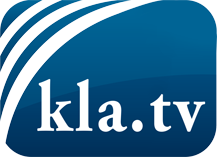 О чем СМИ не должны молчать ...Мало слышанное от народа, для народа...регулярные новости на www.kla.tv/ruОставайтесь с нами!Бесплатную рассылку новостей по электронной почте
Вы можете получить по ссылке www.kla.tv/abo-ruИнструкция по безопасности:Несогласные голоса, к сожалению, все снова подвергаются цензуре и подавлению. До тех пор, пока мы не будем сообщать в соответствии с интересами и идеологией системной прессы, мы всегда должны ожидать, что будут искать предлоги, чтобы заблокировать или навредить Kla.TV.Поэтому объединитесь сегодня в сеть независимо от интернета!
Нажмите здесь: www.kla.tv/vernetzung&lang=ruЛицензия:    Creative Commons License с указанием названия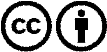 Распространение и переработка желательно с указанием названия! При этом материал не может быть представлен вне контекста. Учреждения, финансируемые за счет государственных средств, не могут пользоваться ими без консультации. Нарушения могут преследоваться по закону.